Ms. Christine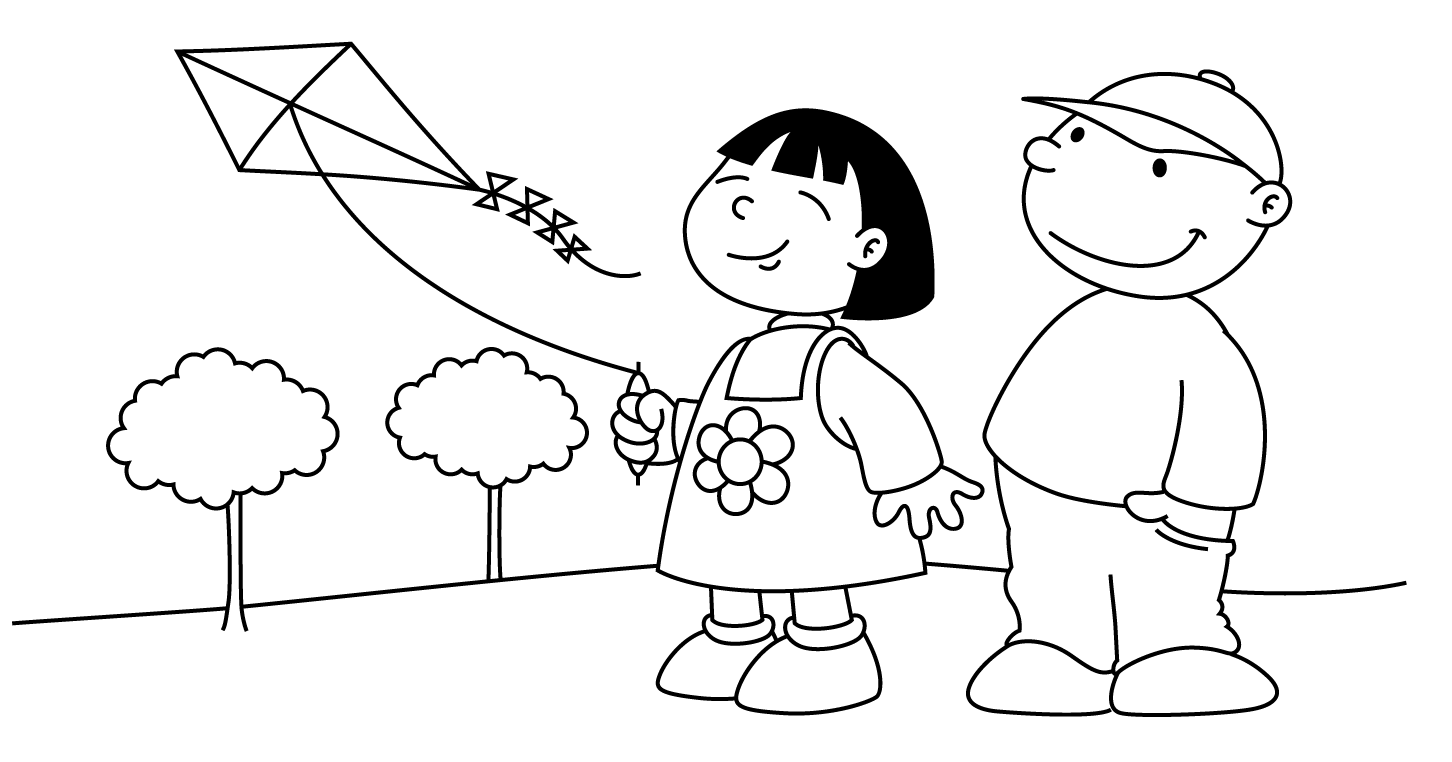 Ms. ChristineMs. ChristineMs. ChristineMs. ChristineMs. ChristineMs. ChristineMs. ChristineMARCHMARCHMARCHMARCHMARCHMARCHMARCHMARCHSundayMondayTuesdayWednesdayThursdayFridaySaturdaySaturday                      1NationalPiggy Day                         2Oh the PlacesI’ll GoDr. Seuss’ BirthdayRead Across America DayChild of the WeekMARINA                         2Oh the PlacesI’ll GoDr. Seuss’ BirthdayRead Across America DayChild of the WeekMARINA34Dr. Seuss WeekRhymingDd                    5CatIn the HatDd                    6                FoxIn SocksWear Silly Socks Day                      7OneFishTwoFish                      8Lorax9Green Eggsand HamChild of the WeekADAM9Green Eggsand HamChild of the WeekADAM1011St. Patrick’s DayFunDaylight Savings TimeSet Clocks Ahead12Shamrock13Show-n-TellSomething Green                 14Pot O’ Gold                     15Leprechaun16Visit from LuckyWear Green DayChild of the WeekKADEN16Visit from LuckyWear Green DayChild of the WeekKADEN17HappySt. Patrick’sDay18SpringKk                19KoalaBearKk                20KiteFirst Day of SpringUu                   21Up, Upand AwayUu                   22Unicorn                  23RainbowChild of the WeekEMILIE                  23RainbowChild of the WeekEMILIE	2425  EasterProjectsEe                   26EasterBunnyEe                   27EasterEgg28Basket                       29PassoverProjectChild of the WeekMATTHEW                  30Spring Break BeginsSchool is Closed                  30Spring Break BeginsSchool is Closed                  31Passover